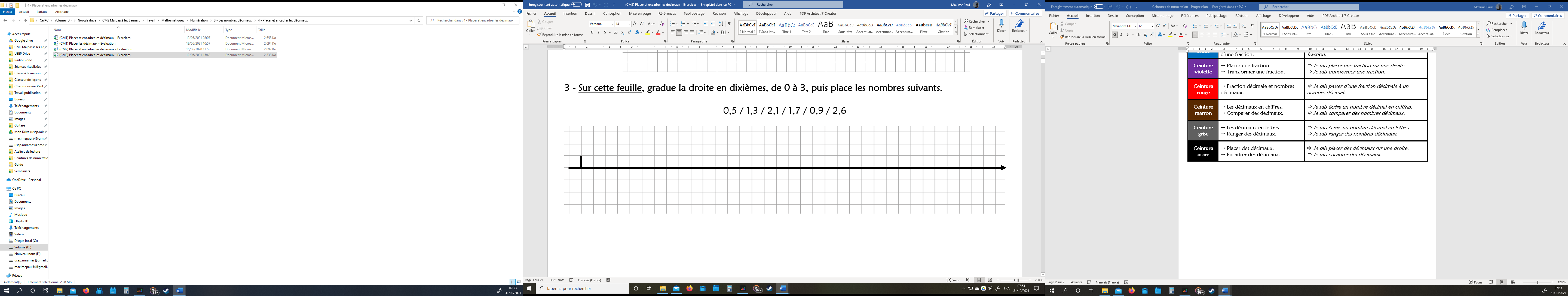 Ceintures de numération CM2Ceinture roseEntraînement 1Pour avoir une étoile, tu dois avoir au moins 7 bonnes réponses.Quand tu as deux étoiles, tu es prêt(e) à passer l’évaluation. Ceintures de numération CM2Ceinture roseEntraînement 1Pour avoir une étoile, tu dois avoir au moins 7 bonnes réponses.Quand tu as deux étoiles, tu es prêt(e) à passer l’évaluation. LEÇONS :a)  NUM 1			b)  NUM 3a) Écris les nombres suivants en chiffres.deux-cent-cinquante-deux-mille  trois-millions-quatre-cent-vingt-mille-deux-cents  six-cent-quarante-deux-mille-cinq-cent-quarante  vingt-huit-mille-deux-cent-soixante-seize  quatre-vingt-douze-millions-trois-cent-deux b) Recopie et compare les nombres suivants.56 321 ... 9 899			895 631 ... 895 631501 236 ... 510 078		 	1 475 693 ... 1 501 9857 854 111 ... 982 369...........bonnes réponsesa) Écris les nombres suivants en chiffres.deux-cent-cinquante-deux-mille  trois-millions-quatre-cent-vingt-mille-deux-cents  six-cent-quarante-deux-mille-cinq-cent-quarante  vingt-huit-mille-deux-cent-soixante-seize  quatre-vingt-douze-millions-trois-cent-deux b) Recopie et compare les nombres suivants.56 321 ... 9 899			895 631 ... 895 631501 236 ... 510 078		 	1 475 693 ... 1 501 9857 854 111 ... 982 369a) Écris les nombres suivants en chiffres.vingt-huit-millions  deux-cent-treize-mille-trois-cent-quarante-cinq  cent-dix-huit-mille-neuf-cent-cinq  quatorze-millions-trois-cent-quatre-vingt-douze  sept-cent-trois-milleb) Recopie et compare les nombres suivants.87 563 ... 87 563			512 301 ... 509 0695 641 236 ... 4 998 236		481 037 ... 481 073231 456 ... 231 456...........bonnes réponsesa) Écris les nombres suivants en chiffres.vingt-huit-millions  deux-cent-treize-mille-trois-cent-quarante-cinq  cent-dix-huit-mille-neuf-cent-cinq  quatorze-millions-trois-cent-quatre-vingt-douze  sept-cent-trois-milleb) Recopie et compare les nombres suivants.87 563 ... 87 563			512 301 ... 509 0695 641 236 ... 4 998 236		481 037 ... 481 073231 456 ... 231 456a) Écris les nombres suivants en chiffres.six-cent-soixante-mille-quatre-cent-quarante  soixante-dix-neuf-millions-trente  huit-cent-vingt-neuf-mille-cent-vingt-huit  trois-millions-vingt-mille-cinq  deux-cent-vingt-deux-mille-deux-cent-deuxb) Recopie et compare les nombres suivants.74 152 ... 74 563			506 784 ... 496 78421 563 699 ... 21 563 699	8 415 236 ... 8 608 2364 785 963 ... 4 785 963...........bonnes réponsesa) Écris les nombres suivants en chiffres.six-cent-soixante-mille-quatre-cent-quarante  soixante-dix-neuf-millions-trente  huit-cent-vingt-neuf-mille-cent-vingt-huit  trois-millions-vingt-mille-cinq  deux-cent-vingt-deux-mille-deux-cent-deuxb) Recopie et compare les nombres suivants.74 152 ... 74 563			506 784 ... 496 78421 563 699 ... 21 563 699	8 415 236 ... 8 608 2364 785 963 ... 4 785 963Ceintures de numération CM2Ceinture roseEntraînement 2Pour avoir une étoile, tu dois avoir au moins 7 bonnes réponses.Quand tu as deux étoiles, tu es prêt(e) à passer l’évaluation. Ceintures de numération CM2Ceinture roseEntraînement 2Pour avoir une étoile, tu dois avoir au moins 7 bonnes réponses.Quand tu as deux étoiles, tu es prêt(e) à passer l’évaluation. LEÇONS :a)  NUM 1			b)  NUM 3a) Écris les nombres suivants en chiffres.un-million-trois-cent-quarante-mille  huit-cent-cinquante-deux-mille-cinquante  quatre-vingt-quatre-millions-trois-cents  neuf-millions-six-cent-quatre  cinquante-six-mille-cent-quatre-vingt-sixb) Recopie et compare les nombres suivants.78 456 ... 69 456 			506 321 ... 506 3211 154 680 ... 1 150 468		84 475 001 ... 84 476 9968 456 008 ... 8 451 063...........bonnes réponsesa) Écris les nombres suivants en chiffres.un-million-trois-cent-quarante-mille  huit-cent-cinquante-deux-mille-cinquante  quatre-vingt-quatre-millions-trois-cents  neuf-millions-six-cent-quatre  cinquante-six-mille-cent-quatre-vingt-sixb) Recopie et compare les nombres suivants.78 456 ... 69 456 			506 321 ... 506 3211 154 680 ... 1 150 468		84 475 001 ... 84 476 9968 456 008 ... 8 451 063a) Écris les nombres suivants en chiffres.vingt-huit-mille-quatre-cents  quatre-millions-trois-cent-vingt-neuf  quinze-mille-six-cent-quatre-vingt-dix  soixante-dix-huit-millions  six-cent-vingt-neuf-mille-trois-cent-trente  un million-quatre-vingt-treizeb) Recopie et compare les nombres suivants.5 412 366 ... 11 963 012		45 785 961 ... 45 785 961321 014 ... 319 856			1 458 502 ... 2 674 90563 321 456 ... 9 996 321...........bonnes réponsesa) Écris les nombres suivants en chiffres.vingt-huit-mille-quatre-cents  quatre-millions-trois-cent-vingt-neuf  quinze-mille-six-cent-quatre-vingt-dix  soixante-dix-huit-millions  six-cent-vingt-neuf-mille-trois-cent-trente  un million-quatre-vingt-treizeb) Recopie et compare les nombres suivants.5 412 366 ... 11 963 012		45 785 961 ... 45 785 961321 014 ... 319 856			1 458 502 ... 2 674 90563 321 456 ... 9 996 321a) Écris les nombres suivants en chiffres.quinze-millions-six-cent-quarante-deux-mille  dix-huit-mille-cinq-cent-soixante-dix-huit  cent-millions-quatre-vingt-mille  deux-cent-soixante-dix-neuf-mille-quarante  vingt-et-un-millions-quinzeb) Recopie et compare les nombres suivants.8 015 639 ... 8 120 974		85 463 ... 85 46323 012 366 ... 7 965 321		506 147 ... 56 9938 015 636 ... 8 015 663a) Écris les nombres suivants en chiffres.quinze-millions-six-cent-quarante-deux-mille  dix-huit-mille-cinq-cent-soixante-dix-huit  cent-millions-quatre-vingt-mille  deux-cent-soixante-dix-neuf-mille-quarante  vingt-et-un-millions-quinzeb) Recopie et compare les nombres suivants.8 015 639 ... 8 120 974		85 463 ... 85 46323 012 366 ... 7 965 321		506 147 ... 56 9938 015 636 ... 8 015 663...........bonnes réponses...........bonnes réponsesa) Écris les nombres suivants en chiffres.quinze-millions-six-cent-quarante-deux-mille  dix-huit-mille-cinq-cent-soixante-dix-huit  cent-millions-quatre-vingt-mille  deux-cent-soixante-dix-neuf-mille-quarante  vingt-et-un-millions-quinzeb) Recopie et compare les nombres suivants.8 015 639 ... 8 120 974		85 463 ... 85 46323 012 366 ... 7 965 321		506 147 ... 56 9938 015 636 ... 8 015 663a) Écris les nombres suivants en chiffres.quinze-millions-six-cent-quarante-deux-mille  dix-huit-mille-cinq-cent-soixante-dix-huit  cent-millions-quatre-vingt-mille  deux-cent-soixante-dix-neuf-mille-quarante  vingt-et-un-millions-quinzeb) Recopie et compare les nombres suivants.8 015 639 ... 8 120 974		85 463 ... 85 46323 012 366 ... 7 965 321		506 147 ... 56 9938 015 636 ... 8 015 663Ceintures de numération CM2Ceinture jauneEntraînement 1Pour avoir une étoile, tu dois avoir au moins 7 bonnes réponses.Quand tu as deux étoiles, tu es prêt(e) à passer l’évaluation. Ceintures de numération CM2Ceinture jauneEntraînement 1Pour avoir une étoile, tu dois avoir au moins 7 bonnes réponses.Quand tu as deux étoiles, tu es prêt(e) à passer l’évaluation. Ceintures de numération CM2Ceinture jauneEntraînement 1Pour avoir une étoile, tu dois avoir au moins 7 bonnes réponses.Quand tu as deux étoiles, tu es prêt(e) à passer l’évaluation. Ceintures de numération CM2Ceinture jauneEntraînement 1Pour avoir une étoile, tu dois avoir au moins 7 bonnes réponses.Quand tu as deux étoiles, tu es prêt(e) à passer l’évaluation. Ceintures de numération CM2Ceinture jauneEntraînement 1Pour avoir une étoile, tu dois avoir au moins 7 bonnes réponses.Quand tu as deux étoiles, tu es prêt(e) à passer l’évaluation. LEÇONS :LEÇONS :LEÇONS :a)  NUM 2			b)  NUM 3a)  NUM 2			b)  NUM 3a) Écris les nombres suivants en lettres.19 800			567 145			4 600 01785 632			5 000 364	b) Range ces séries de nombres dans l’ordre croissant. 21 563 / 28 964 / 205 893 / 28 096 2 563 185 / 2 562 963 / 2 564 563 / 2 059 635 41 256 / 40 596 / 39 986 / 40 586 814 563 / 856 965 / 89 996 / 80 785 18 563 / 96 365 / 19 785 / 95 996...........bonnes réponsesa) Écris les nombres suivants en lettres.19 800			567 145			4 600 01785 632			5 000 364	b) Range ces séries de nombres dans l’ordre croissant. 21 563 / 28 964 / 205 893 / 28 096 2 563 185 / 2 562 963 / 2 564 563 / 2 059 635 41 256 / 40 596 / 39 986 / 40 586 814 563 / 856 965 / 89 996 / 80 785 18 563 / 96 365 / 19 785 / 95 996a) Écris les nombres suivants en lettres.15 680			9 640 300		25 000 456890 174			25 152 030 b) Range ces séries de nombres dans l’ordre décroissant. 89 856 / 89 605 / 89 904 / 89 754 34 561 856 / 30 896 321 / 38 785 450 / 3 458 965 57 089 / 571 965 / 57 112 / 570 985 142 365 / 435 963 / 563 214 / 308 964 2 568 965 / 2 596 412 / 2 578 871 / 2 509 362...........bonnes réponsesa) Écris les nombres suivants en lettres.15 680			9 640 300		25 000 456890 174			25 152 030 b) Range ces séries de nombres dans l’ordre décroissant. 89 856 / 89 605 / 89 904 / 89 754 34 561 856 / 30 896 321 / 38 785 450 / 3 458 965 57 089 / 571 965 / 57 112 / 570 985 142 365 / 435 963 / 563 214 / 308 964 2 568 965 / 2 596 412 / 2 578 871 / 2 509 362a) Écris les nombres suivants en lettres.2 541 008		45 610 000 		8 509 080234 140			85 900b) Range ces séries de nombres dans l’ordre croissant. 450 698 / 408 635 / 412 369 / 441 756 2 154 896 / 2 089 354 / 2 475 874 / 2 908 963 39 654 / 39 641 / 39 668 / 39 814 2 310 785 / 3 695 017 / 2 574 145 / 2 847 502  589 632 / 589 352 / 589 407 / 589 451...........bonnes réponsesa) Écris les nombres suivants en lettres.2 541 008		45 610 000 		8 509 080234 140			85 900b) Range ces séries de nombres dans l’ordre croissant. 450 698 / 408 635 / 412 369 / 441 756 2 154 896 / 2 089 354 / 2 475 874 / 2 908 963 39 654 / 39 641 / 39 668 / 39 814 2 310 785 / 3 695 017 / 2 574 145 / 2 847 502  589 632 / 589 352 / 589 407 / 589 451Ceintures de numération CM2Ceinture jauneEntraînement 2Pour avoir une étoile, tu dois avoir au moins 7 bonnes réponses.Quand tu as deux étoiles, tu es prêt(e) à passer l’évaluation. Ceintures de numération CM2Ceinture jauneEntraînement 2Pour avoir une étoile, tu dois avoir au moins 7 bonnes réponses.Quand tu as deux étoiles, tu es prêt(e) à passer l’évaluation. LEÇONS :a)  NUM 2			b)  NUM 3a) Écris les nombres suivants en lettres.58 600			78 459			3 000 780 7 451 006		86 387	b) Range ces séries de nombres dans l’ordre décroissant. 85 631 / 84 236 / 89 632 / 86 606 1 230 563 / 12 541 006 / 129 896 / 1 089 632 41 236 / 45 963 / 41 789 / 41 078 809 635 / 815 896 / 8 005 478 / 847 002 632 589 / 632 087 / 623 635 / 623 915...........bonnes réponsesa) Écris les nombres suivants en lettres.58 600			78 459			3 000 780 7 451 006		86 387	b) Range ces séries de nombres dans l’ordre décroissant. 85 631 / 84 236 / 89 632 / 86 606 1 230 563 / 12 541 006 / 129 896 / 1 089 632 41 236 / 45 963 / 41 789 / 41 078 809 635 / 815 896 / 8 005 478 / 847 002 632 589 / 632 087 / 623 635 / 623 915a) Écris les nombres suivants en lettres.850 900			6 320 440		1 000 87463 400 000		56 997b) Range ces séries de nombres dans l’ordre croissant. 407 891 / 48 896 / 406 896 / 49 785 15 896 600 / 18 965 003 / 11 845 784 / 12 635 000 87 452 / 89 516 / 83 021 / 80 999 63 003 / 63 154 / 63 152 / 63 894 5 600 236 / 5 963 456 / 598 963 / 5 006 236...........bonnes réponsesa) Écris les nombres suivants en lettres.850 900			6 320 440		1 000 87463 400 000		56 997b) Range ces séries de nombres dans l’ordre croissant. 407 891 / 48 896 / 406 896 / 49 785 15 896 600 / 18 965 003 / 11 845 784 / 12 635 000 87 452 / 89 516 / 83 021 / 80 999 63 003 / 63 154 / 63 152 / 63 894 5 600 236 / 5 963 456 / 598 963 / 5 006 236a) Écris les nombres suivants en lettres.56 200			894 005			16 500 4789 000 180		36 145b) Range ces séries de nombres dans l’ordre décroissant. 89 963 / 89 680 / 98 970 / 89 970 5 745 699 / 5 800 974 / 5 698 871 / 5 987 456 36 641 / 36 098 / 36 758 / 36 945 9 623 632 / 96 325 / 907 856 / 95 001 236 17 456 / 17 821 / 17 405 / 17 963a) Écris les nombres suivants en lettres.56 200			894 005			16 500 4789 000 180		36 145b) Range ces séries de nombres dans l’ordre décroissant. 89 963 / 89 680 / 98 970 / 89 970 5 745 699 / 5 800 974 / 5 698 871 / 5 987 456 36 641 / 36 098 / 36 758 / 36 945 9 623 632 / 96 325 / 907 856 / 95 001 236 17 456 / 17 821 / 17 405 / 17 963...........bonnes réponses...........bonnes réponsesa) Écris les nombres suivants en lettres.56 200			894 005			16 500 4789 000 180		36 145b) Range ces séries de nombres dans l’ordre décroissant. 89 963 / 89 680 / 98 970 / 89 970 5 745 699 / 5 800 974 / 5 698 871 / 5 987 456 36 641 / 36 098 / 36 758 / 36 945 9 623 632 / 96 325 / 907 856 / 95 001 236 17 456 / 17 821 / 17 405 / 17 963a) Écris les nombres suivants en lettres.56 200			894 005			16 500 4789 000 180		36 145b) Range ces séries de nombres dans l’ordre décroissant. 89 963 / 89 680 / 98 970 / 89 970 5 745 699 / 5 800 974 / 5 698 871 / 5 987 456 36 641 / 36 098 / 36 758 / 36 945 9 623 632 / 96 325 / 907 856 / 95 001 236 17 456 / 17 821 / 17 405 / 17 963Ceintures de numération CM2Ceinture orangeEntraînement 1Pour avoir une étoile, tu dois avoir au moins 7 bonnes réponses.Quand tu as deux étoiles, tu es prêt(e) à passer l’évaluation. Ceintures de numération CM2Ceinture orangeEntraînement 1Pour avoir une étoile, tu dois avoir au moins 7 bonnes réponses.Quand tu as deux étoiles, tu es prêt(e) à passer l’évaluation. Ceintures de numération CM2Ceinture orangeEntraînement 1Pour avoir une étoile, tu dois avoir au moins 7 bonnes réponses.Quand tu as deux étoiles, tu es prêt(e) à passer l’évaluation. Ceintures de numération CM2Ceinture orangeEntraînement 1Pour avoir une étoile, tu dois avoir au moins 7 bonnes réponses.Quand tu as deux étoiles, tu es prêt(e) à passer l’évaluation. Ceintures de numération CM2Ceinture orangeEntraînement 1Pour avoir une étoile, tu dois avoir au moins 7 bonnes réponses.Quand tu as deux étoiles, tu es prêt(e) à passer l’évaluation. LEÇONS :LEÇONS :LEÇONS : NUM 5 NUM 5a) Décompose les nombres suivants avec la décomposition additive.47 896 			508 960			745 6008 070 451		680 963b) Décompose les nombres suivants avec la décomposition multiplicative.6 325 000		41 507			56 000 941740 856			632 540...........bonnes réponsesa) Décompose les nombres suivants avec la décomposition additive.47 896 			508 960			745 6008 070 451		680 963b) Décompose les nombres suivants avec la décomposition multiplicative.6 325 000		41 507			56 000 941740 856			632 540a) Décompose les nombres suivants avec la décomposition additive.850 478			36 890 000		4 710 0635 841 003		87 000 821b) Décompose les nombres suivants avec la décomposition multiplicative.89 632			5 140 630		87 000 8215 041 365			74 581 000...........bonnes réponsesa) Décompose les nombres suivants avec la décomposition additive.850 478			36 890 000		4 710 0635 841 003		87 000 821b) Décompose les nombres suivants avec la décomposition multiplicative.89 632			5 140 630		87 000 8215 041 365			74 581 000a) Décompose les nombres suivants avec la décomposition additive.96 325			704 896			2 581 00374 510 009		36 154b) Décompose les nombres suivants avec la décomposition multiplicative.85 658			680 036			14 500 817571 236			19 784 000		...........bonnes réponsesa) Décompose les nombres suivants avec la décomposition additive.96 325			704 896			2 581 00374 510 009		36 154b) Décompose les nombres suivants avec la décomposition multiplicative.85 658			680 036			14 500 817571 236			19 784 000		Ceintures de numération CM2Ceinture orangeEntraînement 2Pour avoir une étoile, tu dois avoir au moins 7 bonnes réponses.Quand tu as deux étoiles, tu es prêt(e) à passer l’évaluation. Ceintures de numération CM2Ceinture orangeEntraînement 2Pour avoir une étoile, tu dois avoir au moins 7 bonnes réponses.Quand tu as deux étoiles, tu es prêt(e) à passer l’évaluation. LEÇONS : NUM 5a) Décompose les nombres suivants avec la décomposition additive.485 006			8 004 752		96 38190 000 874		6 845 006b) Décompose les nombres suivants avec la décomposition multiplicative.871 560			5 600 412		36 000 8944 005 774		784 512...........bonnes réponsesa) Décompose les nombres suivants avec la décomposition additive.485 006			8 004 752		96 38190 000 874		6 845 006b) Décompose les nombres suivants avec la décomposition multiplicative.871 560			5 600 412		36 000 8944 005 774		784 512a) Décompose les nombres suivants avec la décomposition additive.8 058 990		4 152 330			70 070 00756 000 894		35 196b) Décompose les nombres suivants avec la décomposition multiplicative.81 475			306 963			9 150 00674 145			10 400 874...........bonnes réponsesa) Décompose les nombres suivants avec la décomposition additive.8 058 990		4 152 330			70 070 00756 000 894		35 196b) Décompose les nombres suivants avec la décomposition multiplicative.81 475			306 963			9 150 00674 145			10 400 874a) Décompose les nombres suivants avec la décomposition additive.865 360			5 142 008		78 360 0255 487 963		26 000 801b) Décompose les nombres suivants avec la décomposition multiplicative.89 000 745		31 526			84 1276 502 687		17 000 305...........bonnes réponsesa) Décompose les nombres suivants avec la décomposition additive.865 360			5 142 008		78 360 0255 487 963		26 000 801b) Décompose les nombres suivants avec la décomposition multiplicative.89 000 745		31 526			84 1276 502 687		17 000 305Ceintures de numération CM2Ceinture verteEntraînement 1Pour avoir une étoile, tu dois avoir au moins 7 bonnes réponses.Quand tu as deux étoiles, tu es prêt(e) à passer l’évaluation. Ceintures de numération CM2Ceinture verteEntraînement 1Pour avoir une étoile, tu dois avoir au moins 7 bonnes réponses.Quand tu as deux étoiles, tu es prêt(e) à passer l’évaluation. LEÇONS : NUM 4a) Encadre chaque nombre entre le précédent et le suivant.1 599		25 000		874 154		4 178b) Encadre chaque nombre entre deux dizaines consécutives.2 563		7 899		32 041c) Encadre chaque nombre entre deux centaines consécutives.89 632		105 981		45 786...........bonnes réponsesa) Encadre chaque nombre entre le précédent et le suivant.1 599		25 000		874 154		4 178b) Encadre chaque nombre entre deux dizaines consécutives.2 563		7 899		32 041c) Encadre chaque nombre entre deux centaines consécutives.89 632		105 981		45 786a) Encadre chaque nombre entre le précédent et le suivant.8 456		7 419		32 999		3 062b) Encadre chaque nombre entre deux centaines consécutives.41 741		36 625		99 905		c) Encadre chaque nombre entre deux milliers consécutifs.963 004		59 632		9 745...........bonnes réponsesa) Encadre chaque nombre entre le précédent et le suivant.8 456		7 419		32 999		3 062b) Encadre chaque nombre entre deux centaines consécutives.41 741		36 625		99 905		c) Encadre chaque nombre entre deux milliers consécutifs.963 004		59 632		9 745a) Encadre chaque nombre entre le précédent et le suivant.5 214		74 999		6 320		12 000b) Encadre chaque nombre entre deux dizaines consécutives.54 102		7 991		26 574c) Encadre chaque nombre entre deux centaines consécutives.6 351 		56 987		23 001...........bonnes réponsesa) Encadre chaque nombre entre le précédent et le suivant.5 214		74 999		6 320		12 000b) Encadre chaque nombre entre deux dizaines consécutives.54 102		7 991		26 574c) Encadre chaque nombre entre deux centaines consécutives.6 351 		56 987		23 001Ceintures de numération CM2Ceinture verteEntraînement 2Pour avoir une étoile, tu dois avoir au moins 7 bonnes réponses.Quand tu as deux étoiles, tu es prêt(e) à passer l’évaluation. Ceintures de numération CM2Ceinture verteEntraînement 2Pour avoir une étoile, tu dois avoir au moins 7 bonnes réponses.Quand tu as deux étoiles, tu es prêt(e) à passer l’évaluation. LEÇONS : NUM 4a) Encadre chaque nombre entre le précédent et le suivant.74 566		8 099		1 408		96 325b) Encadre chaque nombre entre deux centaines consécutives.54 206		8 903		75 635c) Encadre chaque nombre entre deux milliers consécutifs.19 089		54 863		99 785...........bonnes réponsesa) Encadre chaque nombre entre le précédent et le suivant.74 566		8 099		1 408		96 325b) Encadre chaque nombre entre deux centaines consécutives.54 206		8 903		75 635c) Encadre chaque nombre entre deux milliers consécutifs.19 089		54 863		99 785a) Encadre chaque nombre entre le précédent et le suivant.6 999 		23 564		7 063		66 000b) Encadre chaque nombre entre deux dizaines consécutives.8 056		47 136		89 063c) Encadre chaque nombre entre deux centaines consécutives.8 963		45 014		62 532...........bonnes réponsesa) Encadre chaque nombre entre le précédent et le suivant.6 999 		23 564		7 063		66 000b) Encadre chaque nombre entre deux dizaines consécutives.8 056		47 136		89 063c) Encadre chaque nombre entre deux centaines consécutives.8 963		45 014		62 532a) Encadre chaque nombre entre le précédent et le suivant.4 999		25 014		36 000		47 526b) Encadre chaque nombre entre deux centaines consécutives.8 574		21 089		8 963c) Encadre chaque nombre entre deux milliers consécutifs.45 063		8 954		12 369...........bonnes réponsesa) Encadre chaque nombre entre le précédent et le suivant.4 999		25 014		36 000		47 526b) Encadre chaque nombre entre deux centaines consécutives.8 574		21 089		8 963c) Encadre chaque nombre entre deux milliers consécutifs.45 063		8 954		12 369Ceintures de numération CM2Ceinture bleueEntraînement 1Pour avoir une étoile, tu dois avoir au moins 7 bonnes réponses.Quand tu as deux étoiles, tu es prêt(e) à passer l’évaluation. Ceintures de numération CM2Ceinture bleueEntraînement 1Pour avoir une étoile, tu dois avoir au moins 7 bonnes réponses.Quand tu as deux étoiles, tu es prêt(e) à passer l’évaluation. LEÇONS : NUM 9a) Écris la fraction correspondant à la partie coloriée de chaque figure.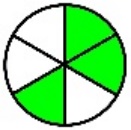 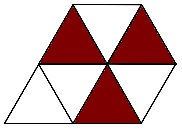 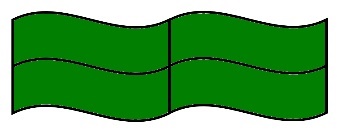 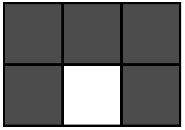 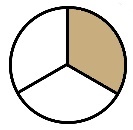 b) Trace une figure, et colorie la fraction suivante............bonnes réponsesa) Écris la fraction correspondant à la partie coloriée de chaque figure.b) Trace une figure, et colorie la fraction suivante.a) Écris la fraction correspondant à la partie coloriée de chaque figure.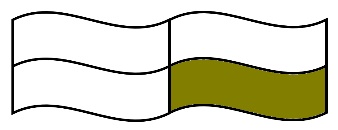 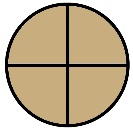 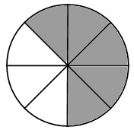 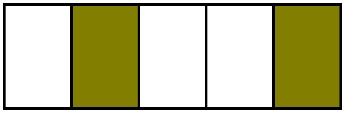 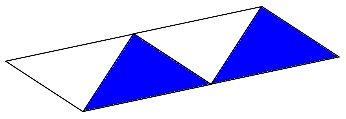 b) Trace une figure, et colorie la fraction suivante............bonnes réponsesa) Écris la fraction correspondant à la partie coloriée de chaque figure.b) Trace une figure, et colorie la fraction suivante.a) Écris la fraction correspondant à la partie coloriée de chaque figure.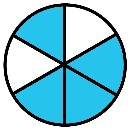 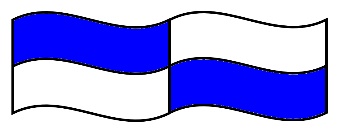 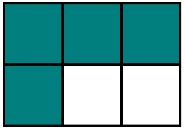 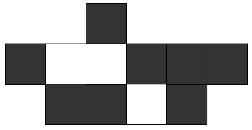 b) Trace une figure, et colorie la fraction suivante............bonnes réponsesa) Écris la fraction correspondant à la partie coloriée de chaque figure.b) Trace une figure, et colorie la fraction suivante.Ceintures de numération CM2Ceinture bleueEntraînement 2Pour avoir une étoile, tu dois avoir au moins 7 bonnes réponses.Quand tu as deux étoiles, tu es prêt(e) à passer l’évaluation. Ceintures de numération CM2Ceinture bleueEntraînement 2Pour avoir une étoile, tu dois avoir au moins 7 bonnes réponses.Quand tu as deux étoiles, tu es prêt(e) à passer l’évaluation. LEÇONS : NUM 9a) Écris la fraction correspondant à la partie coloriée de chaque figure.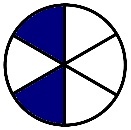 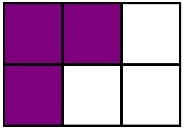 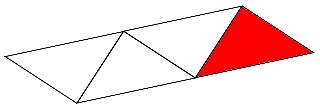 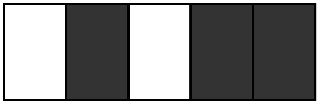 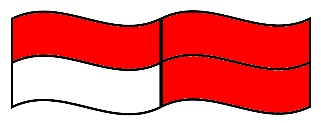 b) Trace une figure, et colorie la fraction suivante............bonnes réponsesa) Écris la fraction correspondant à la partie coloriée de chaque figure.b) Trace une figure, et colorie la fraction suivante.a) Écris la fraction correspondant à la partie coloriée de chaque figure.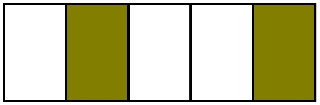 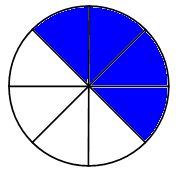 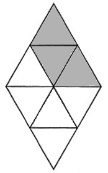 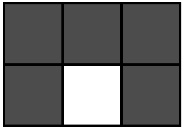 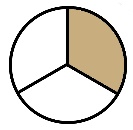 b) Trace une figure, et colorie la fraction suivante............bonnes réponsesa) Écris la fraction correspondant à la partie coloriée de chaque figure.b) Trace une figure, et colorie la fraction suivante.a) Écris la fraction correspondant à la partie coloriée de chaque figure.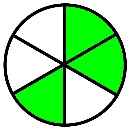 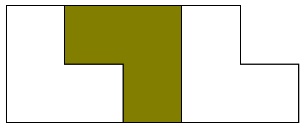 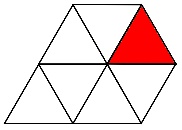 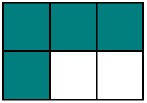 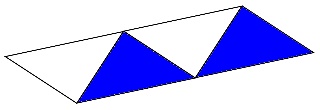 b) Trace une figure, et colorie la fraction suivante............bonnes réponsesa) Écris la fraction correspondant à la partie coloriée de chaque figure.b) Trace une figure, et colorie la fraction suivante.Ceintures de numération CM2Ceinture violetteEntraînement 1Pour avoir une étoile, tu dois avoir au moins 7 bonnes réponses.Quand tu as deux étoiles, tu es prêt(e) à passer l’évaluation. Ceintures de numération CM2Ceinture violetteEntraînement 1Pour avoir une étoile, tu dois avoir au moins 7 bonnes réponses.Quand tu as deux étoiles, tu es prêt(e) à passer l’évaluation. LEÇONS :a)  NUM 9			b)  NUM 11a) Trace une droite graduée et place les fractions suivantes.b) Transforme les fractions (unités + fraction restante)............bonnes réponsesa) Trace une droite graduée et place les fractions suivantes.b) Transforme les fractions (unités + fraction restante).a) Trace une droite graduée et place les fractions suivantes.b) Transforme les fractions (unités + fraction restante)............bonnes réponsesa) Trace une droite graduée et place les fractions suivantes.b) Transforme les fractions (unités + fraction restante).a) Trace une droite graduée et place les fractions suivantes.b) Transforme les fractions (unités + fraction restante)............bonnes réponsesa) Trace une droite graduée et place les fractions suivantes.b) Transforme les fractions (unités + fraction restante).Ceintures de numération CM2Ceinture violetteEntraînement 2Pour avoir une étoile, tu dois avoir au moins 7 bonnes réponses.Quand tu as deux étoiles, tu es prêt(e) à passer l’évaluation. Ceintures de numération CM2Ceinture violetteEntraînement 2Pour avoir une étoile, tu dois avoir au moins 7 bonnes réponses.Quand tu as deux étoiles, tu es prêt(e) à passer l’évaluation. LEÇONS :a)  NUM 9			b)  NUM 11a) Trace une droite graduée et place les fractions suivantes.b) Transforme les fractions (unités + fraction restante)............bonnes réponsesa) Trace une droite graduée et place les fractions suivantes.b) Transforme les fractions (unités + fraction restante).a) Trace une droite graduée et place les fractions suivantes.b) Transforme les fractions (unités + fraction restante)............bonnes réponsesa) Trace une droite graduée et place les fractions suivantes.b) Transforme les fractions (unités + fraction restante).a) Trace une droite graduée et place les fractions suivantes.b) Transforme les fractions (unités + fraction restante)............bonnes réponsesa) Trace une droite graduée et place les fractions suivantes.b) Transforme les fractions (unités + fraction restante).Ceintures de numération CM2Ceinture rougeEntraînement 1Pour avoir une étoile, tu dois avoir au moins 7 bonnes réponses.Quand tu as deux étoiles, tu es prêt(e) à passer l’évaluation. Ceintures de numération CM2Ceinture rougeEntraînement 1Pour avoir une étoile, tu dois avoir au moins 7 bonnes réponses.Quand tu as deux étoiles, tu es prêt(e) à passer l’évaluation. LEÇONS : NUM 15Transforme chaque fraction décimale en nombre décimal............bonnes réponsesTransforme chaque fraction décimale en nombre décimal.Transforme chaque fraction décimale en nombre décimal............bonnes réponsesTransforme chaque fraction décimale en nombre décimal.Transforme chaque fraction décimale en nombre décimal............bonnes réponsesTransforme chaque fraction décimale en nombre décimal.Ceintures de numération CM2Ceinture rougeEntraînement 2Pour avoir une étoile, tu dois avoir au moins 7 bonnes réponses.Quand tu as deux étoiles, tu es prêt(e) à passer l’évaluation. Ceintures de numération CM2Ceinture rougeEntraînement 2Pour avoir une étoile, tu dois avoir au moins 7 bonnes réponses.Quand tu as deux étoiles, tu es prêt(e) à passer l’évaluation. LEÇONS : NUM 15Transforme chaque fraction décimale en nombre décimal............bonnes réponsesTransforme chaque fraction décimale en nombre décimal.Transforme chaque fraction décimale en nombre décimal............bonnes réponsesTransforme chaque fraction décimale en nombre décimal.Transforme chaque fraction décimale en nombre décimal............bonnes réponsesTransforme chaque fraction décimale en nombre décimal.Ceintures de numération CM2Ceinture marronEntraînement 1Pour avoir une étoile, tu dois avoir au moins 7 bonnes réponses.Quand tu as deux étoiles, tu es prêt(e) à passer l’évaluation. Ceintures de numération CM2Ceinture marronEntraînement 1Pour avoir une étoile, tu dois avoir au moins 7 bonnes réponses.Quand tu as deux étoiles, tu es prêt(e) à passer l’évaluation. LEÇONS :a)  NUM 14				b)  NUM 17a) Écris les nombres suivants en chiffres.trois unités et soixante-six centièmes  quarante-sept millièmes  une unité et six dixièmes  deux unités et cinq centièmes  seize unités et seize centièmesb) Recopie et compare les nombres suivants.1,56 ... 1,6				2,814 ... 10,74 ... 0,740				8,915 ... 83,64 ... 3,7...........bonnes réponsesa) Écris les nombres suivants en chiffres.trois unités et soixante-six centièmes  quarante-sept millièmes  une unité et six dixièmes  deux unités et cinq centièmes  seize unités et seize centièmesb) Recopie et compare les nombres suivants.1,56 ... 1,6				2,814 ... 10,74 ... 0,740				8,915 ... 83,64 ... 3,7a) Écris les nombres suivants en chiffres.soixante-dix-neuf centièmes  quarante unités et dix-neuf millièmes  huit unités et trente-deux centièmes  quatre dixièmes  vingt-cinq unités et deux-cent-quatre millièmesb) Recopie et compare les nombres suivants.5,641 ... 5,7				8,1 ... 823,14 ... 23,109			0,2 ... 0,20013,3 ... 13,056...........bonnes réponsesa) Écris les nombres suivants en chiffres.soixante-dix-neuf centièmes  quarante unités et dix-neuf millièmes  huit unités et trente-deux centièmes  quatre dixièmes  vingt-cinq unités et deux-cent-quatre millièmesb) Recopie et compare les nombres suivants.5,641 ... 5,7				8,1 ... 823,14 ... 23,109			0,2 ... 0,20013,3 ... 13,056a) Écris les nombres suivants en chiffres.dix-sept centièmes  quatre unités et douze millièmes  six unités et neuf dixièmes  vingt-deux unités et quatre-cent-soixante-seize millièmes  six dixièmesb) Recopie et compare les nombres suivants.2,9 ... 2,90				13,4 ... 13,355,64 ... 4,996				25 ... 25,00635,6 ... 35,59...........bonnes réponsesa) Écris les nombres suivants en chiffres.dix-sept centièmes  quatre unités et douze millièmes  six unités et neuf dixièmes  vingt-deux unités et quatre-cent-soixante-seize millièmes  six dixièmesb) Recopie et compare les nombres suivants.2,9 ... 2,90				13,4 ... 13,355,64 ... 4,996				25 ... 25,00635,6 ... 35,59Ceintures de numération CM2Ceinture marronEntraînement 2Pour avoir une étoile, tu dois avoir au moins 7 bonnes réponses.Quand tu as deux étoiles, tu es prêt(e) à passer l’évaluation. Ceintures de numération CM2Ceinture marronEntraînement 2Pour avoir une étoile, tu dois avoir au moins 7 bonnes réponses.Quand tu as deux étoiles, tu es prêt(e) à passer l’évaluation. LEÇONS :a)  NUM 14				b)  NUM 17a) Écris les nombres suivants en chiffres.dix-sept unités et deux centièmes  huit dixièmes  treize unités et quarante-six millièmes  soixante-dix-huit unités et quatre dixièmes  deux-cents unités et cent-vingt millièmesb) Recopie et compare les nombres suivants.5 ... 5,02					8,961 ... 8,9845,06 ... 45,060			52,02 ... 52,16,89 ... 6,9...........bonnes réponsesa) Écris les nombres suivants en chiffres.dix-sept unités et deux centièmes  huit dixièmes  treize unités et quarante-six millièmes  soixante-dix-huit unités et quatre dixièmes  deux-cents unités et cent-vingt millièmesb) Recopie et compare les nombres suivants.5 ... 5,02					8,961 ... 8,9845,06 ... 45,060			52,02 ... 52,16,89 ... 6,9a) Écris les nombres suivants en chiffres.soixante-dix-sept centièmes  trois unités et dix-neuf millièmes  vingt-cinq unités et huit centièmes  quatre dixièmes  cent unités et cinq millièmesb) Recopie et compare les nombres suivants.8,9 ... 7,96				0,5 ... 0,502,545 ... 2,56				7,112 ... 78,745 ... 8,6...........bonnes réponsesa) Écris les nombres suivants en chiffres.soixante-dix-sept centièmes  trois unités et dix-neuf millièmes  vingt-cinq unités et huit centièmes  quatre dixièmes  cent unités et cinq millièmesb) Recopie et compare les nombres suivants.8,9 ... 7,96				0,5 ... 0,502,545 ... 2,56				7,112 ... 78,745 ... 8,6a) Écris les nombres suivants en chiffres.vingt-huit millièmes  quatre unités et trois-cent-soixante-douze millièmes  trente-deux unités et un centième  sept dixièmes  quinze unités et huit millièmesb) Recopie et compare les nombres suivants.3,26 ... 3,3				5,48 ... 5,48056,1 ... 56					0,456 ... 0,73,625 ... 3,64...........bonnes réponsesa) Écris les nombres suivants en chiffres.vingt-huit millièmes  quatre unités et trois-cent-soixante-douze millièmes  trente-deux unités et un centième  sept dixièmes  quinze unités et huit millièmesb) Recopie et compare les nombres suivants.3,26 ... 3,3				5,48 ... 5,48056,1 ... 56					0,456 ... 0,73,625 ... 3,64Ceintures de numération CM2Ceinture griseEntraînement 1Pour avoir une étoile, tu dois avoir au moins 7 bonnes réponses.Quand tu as deux étoiles, tu es prêt(e) à passer l’évaluation. Ceintures de numération CM2Ceinture griseEntraînement 1Pour avoir une étoile, tu dois avoir au moins 7 bonnes réponses.Quand tu as deux étoiles, tu es prêt(e) à passer l’évaluation. LEÇONS :a)  NUM 14				b)  NUM 17a) Écris les nombres suivants en lettres.2,5					5,64				3,020,78					0,6	b) Range ces séries de nombres dans l’ordre croissant. 3,5 / 3,47 / 3 / 3,42 0,65 / 0,6 / 0,623 / 0,63 5,48 / 0,579 / 56,36 / 5 8,615 / 8,61 / 8,609 / 8,6 0,8 / 0,78 / 0,71 / 0,84...........bonnes réponsesa) Écris les nombres suivants en lettres.2,5					5,64				3,020,78					0,6	b) Range ces séries de nombres dans l’ordre croissant. 3,5 / 3,47 / 3 / 3,42 0,65 / 0,6 / 0,623 / 0,63 5,48 / 0,579 / 56,36 / 5 8,615 / 8,61 / 8,609 / 8,6 0,8 / 0,78 / 0,71 / 0,84a) Écris les nombres suivants en lettres.0,47 				3,012			4,7815,05				75,9b) Range ces séries de nombres dans l’ordre décroissant. 2,16 / 2,5 / 2,18 / 2,2 4,75 / 4 / 4,8 / 4,751 0,39 / 0,332 / 0,309 / 0,4 5,78 / 5,741 / 5,89 / 6 2,48 / 2,075 / 2,3 / 2,1...........bonnes réponsesa) Écris les nombres suivants en lettres.0,47 				3,012			4,7815,05				75,9b) Range ces séries de nombres dans l’ordre décroissant. 2,16 / 2,5 / 2,18 / 2,2 4,75 / 4 / 4,8 / 4,751 0,39 / 0,332 / 0,309 / 0,4 5,78 / 5,741 / 5,89 / 6 2,48 / 2,075 / 2,3 / 2,1a) Écris les nombres suivants en lettres.5,89					0,7				3,0621,08					4,563b) Range ces séries de nombres dans l’ordre croissant. 2,45 / 2,3 / 2,205 / 2,5 1,089 / 1,06 / 1,2 / 1,032 8,78 / 8,74 / 8,7 / 8 33,25 / 3,09 / 33,09 / 3,1 5,69 / 5,74 / 5,7 / 5,12 ...........bonnes réponsesa) Écris les nombres suivants en lettres.5,89					0,7				3,0621,08					4,563b) Range ces séries de nombres dans l’ordre croissant. 2,45 / 2,3 / 2,205 / 2,5 1,089 / 1,06 / 1,2 / 1,032 8,78 / 8,74 / 8,7 / 8 33,25 / 3,09 / 33,09 / 3,1 5,69 / 5,74 / 5,7 / 5,12 Ceintures de numération CM2Ceinture griseEntraînement 2Pour avoir une étoile, tu dois avoir au moins 7 bonnes réponses.Quand tu as deux étoiles, tu es prêt(e) à passer l’évaluation. Ceintures de numération CM2Ceinture griseEntraînement 2Pour avoir une étoile, tu dois avoir au moins 7 bonnes réponses.Quand tu as deux étoiles, tu es prêt(e) à passer l’évaluation. LEÇONS :a)  NUM 14				b)  NUM 17a) Écris les nombres suivants en lettres.2,56 				8,74				3,010,8					4,016b) Range ces séries de nombres dans l’ordre décroissant. 7,48 / 7,08 / 7,6 / 7,91 0,63 / 0,6 / 0,7 / 0,68 11,5 / 11,05 / 11,52 / 11,55 8,47 / 8,05 / 80 / 8,146 20,01 / 20,1 / 20,11 / 20,101...........bonnes réponsesa) Écris les nombres suivants en lettres.2,56 				8,74				3,010,8					4,016b) Range ces séries de nombres dans l’ordre décroissant. 7,48 / 7,08 / 7,6 / 7,91 0,63 / 0,6 / 0,7 / 0,68 11,5 / 11,05 / 11,52 / 11,55 8,47 / 8,05 / 80 / 8,146 20,01 / 20,1 / 20,11 / 20,101a) Écris les nombres suivants en lettres.2,016				4,58				0,4726,003				5,84	b) Range ces séries de nombres dans l’ordre croissant. 6,98 / 6,9 / 6,85 / 6,924 3,06 / 3,054 / 3 / 3,1 41,5 / 41 / 41,62 / 41,52 0,78 / 0,456 / 0,214 / 0,4 7,41 / 7,408 / 7,42 / 7,456...........bonnes réponsesa) Écris les nombres suivants en lettres.2,016				4,58				0,4726,003				5,84	b) Range ces séries de nombres dans l’ordre croissant. 6,98 / 6,9 / 6,85 / 6,924 3,06 / 3,054 / 3 / 3,1 41,5 / 41 / 41,62 / 41,52 0,78 / 0,456 / 0,214 / 0,4 7,41 / 7,408 / 7,42 / 7,456a) Écris les nombres suivants en lettres.8,14					3,09				0,1255,607				87,001b) Range ces séries de nombres dans l’ordre décroissant. 9,87 / 9,15 / 9,2 / 9,09 5,261 / 5,03 / 5,47 / 5,3 0,9 / 0,95 / 0,87 / 0,874 11,6 / 11 / 11,54 / 11,908 4,56 / 4,06 / 4,6 / 4,61a) Écris les nombres suivants en lettres.8,14					3,09				0,1255,607				87,001b) Range ces séries de nombres dans l’ordre décroissant. 9,87 / 9,15 / 9,2 / 9,09 5,261 / 5,03 / 5,47 / 5,3 0,9 / 0,95 / 0,87 / 0,874 11,6 / 11 / 11,54 / 11,908 4,56 / 4,06 / 4,6 / 4,61...........bonnes réponses...........bonnes réponsesa) Écris les nombres suivants en lettres.8,14					3,09				0,1255,607				87,001b) Range ces séries de nombres dans l’ordre décroissant. 9,87 / 9,15 / 9,2 / 9,09 5,261 / 5,03 / 5,47 / 5,3 0,9 / 0,95 / 0,87 / 0,874 11,6 / 11 / 11,54 / 11,908 4,56 / 4,06 / 4,6 / 4,61a) Écris les nombres suivants en lettres.8,14					3,09				0,1255,607				87,001b) Range ces séries de nombres dans l’ordre décroissant. 9,87 / 9,15 / 9,2 / 9,09 5,261 / 5,03 / 5,47 / 5,3 0,9 / 0,95 / 0,87 / 0,874 11,6 / 11 / 11,54 / 11,908 4,56 / 4,06 / 4,6 / 4,61Ceintures de numération CM2Ceinture noireEntraînement 1Pour avoir une étoile, tu dois avoir au moins 7 bonnes réponses.Quand tu as deux étoiles, tu es prêt(e) à passer l’évaluation. Ceintures de numération CM2Ceinture noireEntraînement 1Pour avoir une étoile, tu dois avoir au moins 7 bonnes réponses.Quand tu as deux étoiles, tu es prêt(e) à passer l’évaluation. Ceintures de numération CM2Ceinture noireEntraînement 1Pour avoir une étoile, tu dois avoir au moins 7 bonnes réponses.Quand tu as deux étoiles, tu es prêt(e) à passer l’évaluation. Ceintures de numération CM2Ceinture noireEntraînement 1Pour avoir une étoile, tu dois avoir au moins 7 bonnes réponses.Quand tu as deux étoiles, tu es prêt(e) à passer l’évaluation. Ceintures de numération CM2Ceinture noireEntraînement 1Pour avoir une étoile, tu dois avoir au moins 7 bonnes réponses.Quand tu as deux étoiles, tu es prêt(e) à passer l’évaluation. LEÇONS :LEÇONS :LEÇONS : NUM 18 NUM 18a) Prends une droite, gradue-la de 0 à 3 et place les nombres suivants.1,5					2,3				0,9		1,4					2,6	b) Encadre chaque nombre entre deux unités consécutives.5,6					7,9				19,1c) Encadre chaque nombre entre deux dixièmes consécutifs.1,45					2,95...........bonnes réponsesa) Prends une droite, gradue-la de 0 à 3 et place les nombres suivants.1,5					2,3				0,9		1,4					2,6	b) Encadre chaque nombre entre deux unités consécutives.5,6					7,9				19,1c) Encadre chaque nombre entre deux dixièmes consécutifs.1,45					2,95a) Prends une droite, gradue-la de 2 à 5 et place les nombres suivants.4,1					3,6				4,72,8					3,5b) Encadre chaque nombre entre deux dixièmes consécutifs.2,65					0,14				6,98					c) Encadre chaque nombre entre deux centièmes consécutifs.4,879				5,745...........bonnes réponsesa) Prends une droite, gradue-la de 2 à 5 et place les nombres suivants.4,1					3,6				4,72,8					3,5b) Encadre chaque nombre entre deux dixièmes consécutifs.2,65					0,14				6,98					c) Encadre chaque nombre entre deux centièmes consécutifs.4,879				5,745a) Prends une droite, gradue-la de 1 à 4 et place les nombres suivants.3,5					2,9				1,71,1					2,2b) Encadre chaque nombre entre deux unités consécutives.56,4					0,7				3,6c) Encadre chaque nombre entre deux dixièmes consécutifs.8,59					4,23...........bonnes réponsesa) Prends une droite, gradue-la de 1 à 4 et place les nombres suivants.3,5					2,9				1,71,1					2,2b) Encadre chaque nombre entre deux unités consécutives.56,4					0,7				3,6c) Encadre chaque nombre entre deux dixièmes consécutifs.8,59					4,23Ceintures de numération CM2Ceinture noireEntraînement 2Pour avoir une étoile, tu dois avoir au moins 7 bonnes réponses.Quand tu as deux étoiles, tu es prêt(e) à passer l’évaluation. Ceintures de numération CM2Ceinture noireEntraînement 2Pour avoir une étoile, tu dois avoir au moins 7 bonnes réponses.Quand tu as deux étoiles, tu es prêt(e) à passer l’évaluation. LEÇONS : NUM 18a) Prends une droite, gradue-la de 3 à 6 et place les nombres suivants.4,9					5,2				3,84,7					3,1b) Encadre chaque nombre entre deux dixièmes consécutifs.8,94					2,53				3,06c) Encadre chaque nombre entre deux centièmes consécutifs.5,234				6,745...........bonnes réponsesa) Prends une droite, gradue-la de 3 à 6 et place les nombres suivants.4,9					5,2				3,84,7					3,1b) Encadre chaque nombre entre deux dixièmes consécutifs.8,94					2,53				3,06c) Encadre chaque nombre entre deux centièmes consécutifs.5,234				6,745a) Prends une droite, gradue-la de 0 à 3 et place les nombres suivants.2,4					2,6				1,91,5					0,6	b) Encadre chaque nombre entre deux unités consécutives.6,3					47,5				9,9c) Encadre chaque nombre entre deux dixièmes consécutifs.5,84					23,14...........bonnes réponsesa) Prends une droite, gradue-la de 0 à 3 et place les nombres suivants.2,4					2,6				1,91,5					0,6	b) Encadre chaque nombre entre deux unités consécutives.6,3					47,5				9,9c) Encadre chaque nombre entre deux dixièmes consécutifs.5,84					23,14a) Prends une droite, gradue-la de 1 à 4 et place les nombres suivants.3,9					2,1				1,52,8					1,9b) Encadre chaque nombre entre deux dixièmes consécutifs.4,85					6,32				2,01c) Encadre chaque nombre entre deux centièmes consécutifs.6,541				3,674...........bonnes réponsesa) Prends une droite, gradue-la de 1 à 4 et place les nombres suivants.3,9					2,1				1,52,8					1,9b) Encadre chaque nombre entre deux dixièmes consécutifs.4,85					6,32				2,01c) Encadre chaque nombre entre deux centièmes consécutifs.6,541				3,674